VERİ SAHİBİ BAŞVURU FORMUBaşvuru Hakkınıza İlişkin Genel Bilgilendirme6698 sayılı Kişisel Verilerin Korunması Kanunu’nun (“6698 sayılı Kanun”) 11. maddesi uyarınca veri sahibi olarak, Vakfımıza bağlı İstanbul Kültür ve Sanat Vakfı Tur. Paz. Org. İktisadi İşletmesi’ni de kapsamak üzere, İstanbul Kültür ve Sanat Vakfı’na (“Vakıf”) başvurarak aşağıda yer verilen taleplerde bulunabilirsiniz:Kişisel verilerinizin işlenip işlenmediğini öğrenme,Kişisel verileriniz işlenmişse buna ilişkin bilgi talep etme,Kişisel verilerinizin işlenme amacı ve bunların amacına uygun kullanılıp kullanılmadığını öğrenme,Kişisel verilerinizin yurt içinde veya yurt dışında aktarıldığı üçüncü kişileri öğrenme,Kişisel verilerinizin eksik veya yanlış işlenmiş olması hâlinde bunların düzeltilmesini isteme ve bu kapsamda yapılan işlemin kişisel verilerin aktarıldığı üçüncü kişilere bildirilmesini isteme,6698 sayılı Kanun ve ilgili diğer kanun hükümlerine uygun olarak işlenmiş olmasına rağmen, işlenmesini gerektiren sebeplerin ortadan kalkması hâlinde kişisel verilerinizin silinmesini, yok edilmesini veya anonim hale getirilmesini isteme ve bu kapsamda yapılan işlemin kişisel verilerin aktarıldığı üçüncü kişilere bildirilmesini isteme,İşlenen verilerinizin münhasıran otomatik sistemler vasıtasıyla analiz edilmesi suretiyle aleyhinize bir sonucun ortaya çıkmasına itiraz etme,Kişisel verilerinizin kanuna aykırı olarak işlenmesi sebebiyle zarara uğramanız hâlinde zararın giderilmesini talep etme.Vakfımız 6698 sayılı Kanun’un 13. maddesine dayanarak başvurunuzu talebin niteliğine göre en kısa sürede ve en geç otuz (30) gün içinde sonuçlandıracaktır.Başvuru Yöntemiİşbu haklarınız kapsamındaki taleplerinizi 6698 sayılı Kanun’un 13. maddesi ile Veri Sorumlusuna Başvuru Usul ve Esasları Hakkında Tebliğ’in 5. maddesi gereğince; yazılı olarak veya kayıtlı elektronik posta (KEP) adresi, güvenli elektronik imza, mobil imza ya da önceden Vakfımıza bildirmiş olduğunuz ve sistemimizde kayıtlı bulunan elektronik posta adresinizi kullanmak suretiyle Vakfımıza iletebilirsiniz.Veri Sahibi tarafından başvuru yapılması esnasında yazılı başvuru kanallarına ilişkin aşağıdaki açıklamalara dikkat edilmelidir. Kimlik ve İletişim BilgilerinizLütfen sizinle iletişime geçebilmemiz ve kimliğinizi doğrulayabilmemiz adına aşağıdaki alanları doldurunuz.*Doldurulması zorunludur. Aksi halde başvuru işleme konmayacaktır. **Tarafınıza cevap vermemiz için varsa doldurulmalıdır.Talep KonusuYukarıda belirttiğim talepler doğrultusunda, Vakfınıza yapmış olduğum başvurumun 6698 sayılı Kanun’un 13. maddesi uyarınca değerlendirilerek tarafıma bilgi verilmesini rica ederim.İşbu başvuruda tarafınıza sağlamış olduğum bilgi ve belgelerimin doğru ve güncel olduğunu, Vakfınızın başvurumu sonuçlandırabilmek adına ilave bilgi talep edebileceğini ve ayrıca bir maliyet gerektirmesi halinde Kurul tarafından belirlenen ücreti ödemem gerekebileceği hususunda aydınlatıldığımı beyan ve taahhüt ederim. Yanıtın 3’ncü bölümde sağlamış olduğum posta adresime gönderilmesini istiyorum. Yanıtın 3’ncü bölümde sağlamış olduğum elektronik posta adresime gönderilmesini istiyorum. Başvuruda Bulunan İlgili Kişi (Veri Sahibi) Adı Soyadı 		:Başvuru Tarihi 		: İmza			: BAŞVURU YÖNTEMİYazılı Olarak BaşvuruGüvenli Elektronik İmzalı, Mobil İmzalı E-Posta veya Sistemimizde Bulunan Elektronik Posta Adresi ile BaşvuruBAŞVURU ADRESİİstanbul Kültür Sanat Vakfı Nejat Eczacıbaşı Binası Sadi Konuralp Caddesi No:5 Şişhane 34433 İstanbulkisiselveriler@iksv.orgBAŞVURUDA GÖSTERİLECEK BİLGİZarfın/tebligatın üzerine “Kişisel Verilerin Korunması Kanunu Kapsamında Başvuru” yazılacaktır.E-posta’nın konu kısmına “Kişisel Verilerin Korunması Kanunu Kapsamında Başvuru” yazılacaktır.Ad-Soyadı*:T.C. Kimlik Numarası / Diğer Ülke Vatandaşları için Pasaport Numarası veya Kimlik Numarası*:Tebligata Esas Yerleşim Yeri* Adresi / İş Yeri Adresi* :Cep Telefonu**:Telefon Numarası**:Faks Numarası**:E-posta Adresi**  :Vakfımızla İlişkiniz:Lalekart Üyesi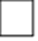 İzleyici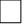 Vakfımızla İlişkiniz:ZiyaretçiDiğerVakfımızla İlişkiniz:ÇalışanKişisel verilerinize ilişkin talebinizi aşağıda açıkça yazmanızı rica ederiz. Konuya ilişkin bilgi ve belgeler başvuruya eklenmelidir.